HELLENIC REPUBLIC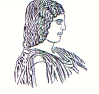 AGRICULTURAL UNIVERSTY OF ATHENSDirectorate of Technical ServicesEnvironmental Management Officeenv@aua.gr Athens, June 6th, 2022NOTICEWeb Application for the location of Recycling points at the Agricultural University of Athens On the occasion of World Environment Day on June 5, the Agricultural University of Athens GIS Research Unit guided by Dr. D.Kalivas, developed a web application http://recyclemap.aua.gr/ projecting various materials’ recycling points at the AUA campus, using data provided by the AUA Environmental Management Office.The application runs in PC, tablet and mobile devices (Android as well as iOS) making it easier for anyone interested to locate the nearest recycling point.